Les relations internationales entre l'Université de Benha et l'Université britannique de Surrey	
 Dans le cadre de la revitalisation des relations internationales entre l'Université de Benha et l'Université britannique de Surrey, et sur la base d’un accord sur un protocole récemment signé par le professeur Elsayed Elkaddi Président de l'Université de Benha lors de sa visite à l'Université britannique de Surrey, on a fait l'échange des liens électroniques entre les deux Universités, permettant aux étudiants, aux professeurs et leurs assistants la possibilité de voir les activités de la coopération qui existent entre les deux Universités.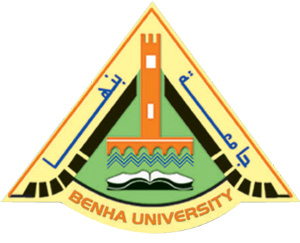  Les liens réciproques comme suit : http://iro.bu.edu.eg/details_mou.php?ee=78&s=0 
https://www.surrey.ac.uk/global-engagement/partners/partnership-agreements